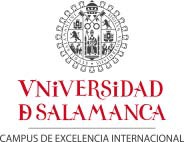 1. DATOS PERSONALESDNI:NOMBRE:APELLIDOS:DOMICILIO:PROVINCIA:TELÉFONO:EMAIL:2. DATOS DE LA EMPRESA O INSTITUCIÓNNOMBRE:DEPARTAMENTO:TUTOR-A (NOMBRE Y APELLIDOS):CARGO O RESPONSABILIDAD EN LA EMPRESA:ACTIVIDAD DE LA EMPRESA (BREVE DESCRIPCIÓN):3. DATOS DE LAS PRÁCTICAS DE EMPRESAASIGNATURA: Prácticas de empresaCRÉDITOS ETCS: 9CURSO ACADÉMICO: 4º GIAFECHAS DE REALIZACIÓN: 	DESDE                                   HASTAHORAS TOTALES:4. MEMORIA DE LAS PRÁCTICASHACER UN INFORME DETALLADO EN EL ANEXO FINAL (MÍNIMO 4 PÁGINAS) DE TODOS LOS ITEMS REQUERIDOS PARA LA EVALUACIÓN DE LA ASIGNATURA, INCLUYENDO, AL MENOS:4.1. Descripción completa y detallada de las tareas desarrolladas, con calendario de actividades y desarrollo temporal.4.2. Aportaciones en materia de aprendizaje que han supuesto las prácticas.4.3. Problemas o dificultades encontradas y procedimiento para su resolución.4.4. Valoración global razonada, incluyendo tanto aspectos personales como de las actividades de la empresa. Críticas y/o sugerencias de mejora de la actividad, si las hubiere.5. EVALUACIÓN DE LAS PRÁCTICASPuntúa del 0 al 10 las siguientes cuestiones: 5.1. VALORACIÓN GENERAL DE ESTA EXPERIENCIA: 5.2. VALORACIÓN GENERAL DE LA EMPRESA: 5.3. VALORACIÓN DEL NIVEL DE RELACIÓN DE LAS TAREAS DESARROLLADAS CON LOS CONOCIMIENTOS Y COMPETENCIAS ADQUIRIDOS EN TUS ESTUDIOS UNIVERSITARIOS: 5.4. ESTAS PRÁCTICAS ME HAN AYUDADO A DEFINIR UN PROYECTO PROFESIONAL PARA MI FUTURO:5.5. ESTA EXPERIENCIA ME AYUDARÁ A ENCONTRAR TRABAJO EN UN FUTURO:5.6. ¿RECOMENDARÍAS ESTA EMPRESA A OTROS ESTUDIANTES?:  	5.7. ¿TE HAN OFRECIDO TRABAJAR EN LA EMPRESA?: 			En Salamanca,  a          de                           de 20					Fdo. ANEXO. MEMORIA DE PRÁCTICAS